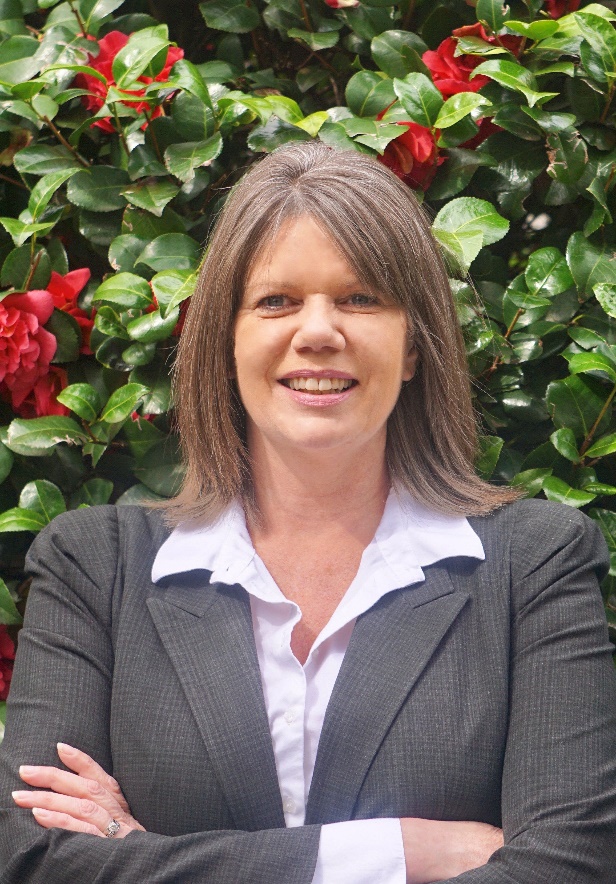 Traci Anderson began her work as a prosecutor is 1999. Prior to that she handled cases of abuse and neglect with the Department of Aging and Disability Services for Multnomah County. She has spent the majority of her time prosecuting domestic violence cases and is the Senior Deputy District Attorney for the DV trial unit. Traci oversees the prosecution of all felony and misdemeanor DV cases as well as all protective order violations.Ms. Anderson is recognized as a leading expert on prosecution of domestic violence cases and is called upon for her expertise both regionally and nationally. She is the President of the Multnomah County Prosecuting Attorney’s Association, she serves as a domestic violence subject matter expert for the Association of Prosecuting Attorneys, has served as a faculty trainer for the National Institute of Trial Advocate Training, is an Executive Committee member for the Multnomah County Family Violence Coordinating Council, Executive Board member for the Multnomah County Family Violence Coordination Council, Executive Board member for the Multnomah County Domestic Violence Fatality Review Team and co-chair of the Multnomah County chapter of the Multi-Jurisdictional Domestic Violence work group.